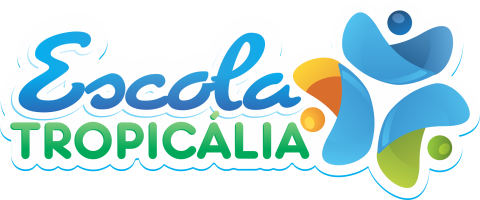 ATIVIDADE EXTRACLASSE LIGUE O ANIMAL AO QUE ELE GOSTA DE COMER, DEPOIS PINTE BEM BONITO: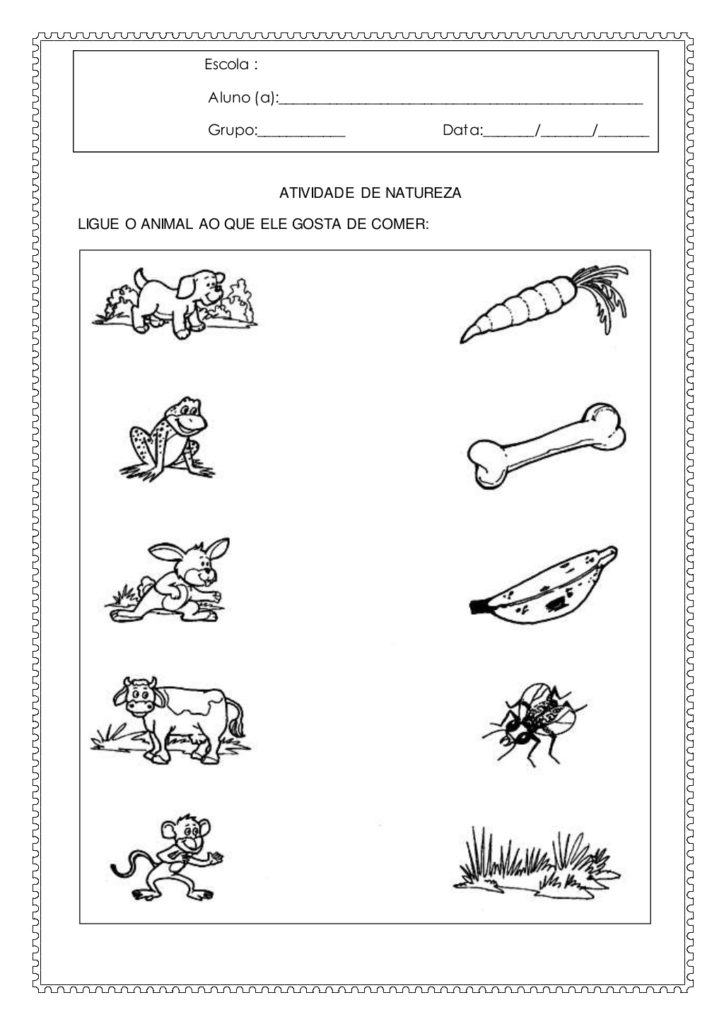 